Rua Pioneiro, 2153, Jardim Dallas, CEP 85950-000, Palotina – Paraná, Tel.: (44) 3211-8529 – Email: pgtufpr@gmail.comREQUERIMENTO DE MATRÍCULAA Profa. Dra. Ivonete Rossi BautitzCoordenadora do Programa de Pós-Graduação em Tecnologias de Bioprodutos AgroindustriaisEu, __________________________________, portador de RG n0 _______________________e CPF ______________, residente à _____________________________________________venho por meio desse requerer minha matrícula no Programa de Pós-Graduação em Tecnologias de Bioprodutos Agroindustriais do setor Palotina da Universidade Federal do Paraná para ingresso em 2018.Palotina ____ de _________________ de ______.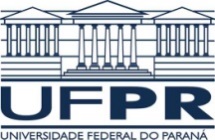 Ministério da EducaçãoUniversidade Federal do Paraná Programa de Pós-graduação em Tecnologias de Bioprodutos Agroindustriais - PPGT  ________________________________(nome completo e assinatura)